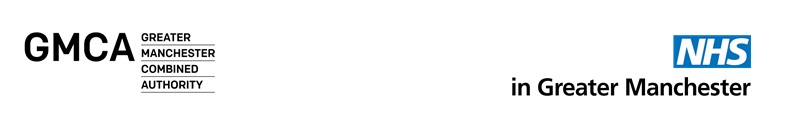 Date:Time:Venue:Tuesday 27th April 202112:30 – 14:30Virtual session 12:30 – 12:35 Welcome and purpose of the sessionLesley Royle-Pryor, Primary and Community Nurse Lead, GM Health and Social Care Partnership 12:35 – 12:50 Dementia United: GM Delirium ResourcesHelen Pratt, Project Manager, Dementia United, Greater Manchester Health & Social Care Partnership 12:50 – 13:05Health Care Support Worker DevelopmentDawn O’Brien, HMR Primary Care Academy Manager Sam Howard, Clinical Lead, Greater Manchester Training Hub13:05 – 13:20The Nurse Associate and Trainee Nurse Associate RoleDeborah Holden, Lead Practice Education Facilitator / TNA Operational Lead for Primary Care, HMR Primary Care Academy13:20 – 13:30Advanced Practice ProjectCarol LeBlanc, Head of GM PMO, MFT13:30 – 13:40Panel Q&A 13:40 – 14:00CARE ProgrammeJanet Thornley, GPN Strategic Lead, BLMK ICSCarole Jarvis & Caroline Lomax, GM CARE Programme – Cohort 114:00 – 14:15Reducing inequalities in COVID-19 vaccination Programme- GM examples of good practiceSarah Jones, Acting Screening and Immunisation Coordinator, Greater Manchester Health & Social Care Partnership 14:15 – 14:25Q&A14:25 – 14:30 Next steps and close Lesley Royle-Pryor, Primary and Community Nurse Lead, GM Health and Social Care Partnership